附件4大赛LOGO说明本次大赛的LOGO通过征集，最终确定采用北京科技大学学生徐悦灵的作品。大赛标志设计以汉字“创”的草书形式作为主体结构，准确反映大赛的赛事特色与主题精神；同时融入北京传统地标元素“天坛”，彰显出浓厚的地域特色与文化气息；标志线条流畅、疏密结合，富有节奏感及韵律美，整体呈现螺旋形上升的动感，象征着活力与希望，体现出大学生朝气蓬勃且富有拼搏精神的群体特征。颜色上以纯度明度相对较高的红、黄、蓝、紫渐变色为主，体现大学生群体无穷的创造力，同时象征北京、青春、创业、未来等概念的多元融合，传达出大赛的资源优势与人文精髓。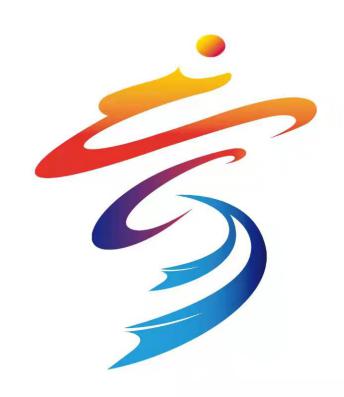 